www.fzu.cz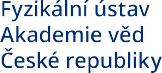 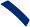 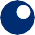 Souhlas s postoupením smlouvySpolečnost: Linde Gas a.s.,se sídlem: U Technoplynu 1324, 198 00 Praha 9 - Kyje,IČO: 00011754,(dále jen „Společnost“)tímto ve smyslu ustanovení § 1897 odst. 1 občanského zákoníku uděluje souhlass postoupením níže identifikované smlouvy uzavřené mezi Společností a Fyzikálním ústavem AV ČR, v.v.i., IČO: 68378271, sídlem Na Slovance 1999/2, 182 00, Praha 8 (dále jen „FZÚ“),smlouva ze dne: 07. 05. 2019,název smlouvy: Smlouva na dodávky kapalných technických plynů a poskytování dalších plnění,číslo smlouvy u Společnosti: č. 19/2019/K/10/200133811číslo smlouvy u FZÚ: S19/083E,a to z FZÚ na organizaci The Extreme Light Infrastructure ERIC, se sídlem Za Radnicí 835, Dolní Břežany, 252 41, IČO: 10974938 (dále jen „Eli ERI“).Souhlas je dáván na základě předložené smlouvy o převod závodu („AGREEMENT ON THE TRANSFER OF THE EU BEAMLINES FACILITY“) uzavřené mezi FZÚ a Eli ERI, kterou FZÚ převedl předmětnou smlouvu na Eli ERI.Tento souhlas zahrnuje také dohodu Společnosti a FZÚ na záměně emailové adresy pro příjem elektronických faktur vystavovaných Společností na: e-billing@eli-laser.eu.V Praze dne 27.3.2023Za Linde Gas a.s.Fyzikální ústav Akademie věd České republiky, v. v. i.Na Slovance 1999/2 182 21 Praha 8 Česká republikaTel.: +420 266 052 110E-mail: info@fzu.cz Web: www.fzu.cz